1.	Proposed Product Name:      2.	Registered Company Number:      3.	Name and Address of Proposed Registration Holder:	Company Name:      	Address:      4.	Contact Details for this Application:	Name:      	Email Address:      5.	Invoice Details: Email address of where the invoice should be sent to.	Email Address:      6.	e-Issuing Details: Email address of where the registration documentation should be sent to (if different from 4 above).	Email Address:      SECTION 2 – PRODUCT DETAILS7.	Pharmaceutical Form:      8.		Homeopathic Stock(s):9.		Other Constituents:10.		Nature of Container and Closure:11.		Route of Administration:       12.	Intended Target Species:      13.	Proposed Legal Status:      14.	Proposed withdrawal period(s):      SECTION 3 – APPLICATION STATUS15.	If this remedy has been registered for human use under the MHRA’s scheme, please provide the following details; the name by which the remedy is known under the scheme, the registration number, and the date of registration.16.	If this remedy has been registered for veterinary use in any other Member State(s) please provide the following details; the name of the Member State(s), the registration number(s), and the date(s) of registration.SECTION 4 – MANUFCATURING DETAILS17.	Name, Address and Manufacturer’s Authorisation number for all the proposed sites for manufacture of the homeopathic stocks.18.	Name, Address and Manufacturer’s Authorisation number for all the proposed sites for manufacture of the pharmaceutical base.19.	Name, Address and Manufacturer’s Authorisation number for all the proposed sites for manufacture of the finished remedy.SECTION 5 – ADDITIONAL INFORMATION20.	Please complete the following to indicate where the necessary additional information for your remedy may be found.21.	Please provide the following addresses, where applicable:	i).	The Storage Premises.	ii).	The Assembler.iii).	The Importer.iv).	The Distributor.v).	The site at which quality control will be carried out.SECTION 6 – DECLARATIONAPPLICATION FOR THE REGISTRATION OF A NEW VETERINARY HOMEOPATHIC REMEDYSECTION 1 – ADMINISTRATIVE DETAILSStock NameSpecificationDilutionScaleRelevant RegistrationApplicationsOtherName/SpecificationModifierQuantity / Dose Unit of % QuantityUnitDiluentPharmaceutical Base IngredientNature of ContainerNature of ClosurePack SizeUnitShelf-Life AShelf-Life B	Name of RemedyRegistration NumberDate of Registration	Member StateRegistration NumberDate of Registration(a)A brief description of the method of manufacture:Please indicate the page number at which it may be found.(b)A specimen, or mock-up, of the proposed packaging. Labels and package leaflet (where applicable):Please indicate the page number at which it may be found.(c)Have you provided an index to your dossier?If yes, please indicate the page number at which it can be found.(d)Have you provided details of the finished product specification?If yes, please indicate the page and paragraph number at which it can be found.(e)Are there any special warnings necessary for your remedy?If yes, please indicate the page and paragraph number at which it can be found.(f)Are there any special storage requirements for your remedy?If yes, please indicate the page and paragraph number at which it can be found.(g)Is a withdrawal period necessary for your remedy (i.e. is it intended for food-producing species)?If yes, please indicate the page and paragraph number at which it, and the supporting data, can be found.(g)Is a withdrawal period necessary for your remedy (i.e. is it intended for food-producing species)?If yes, please indicate the page and paragraph number at which it, and the supporting data, can be found.I apply for the application as described above.  I confirm that the information given in support of this application is correct at the time of submission.I apply for the application as described above.  I confirm that the information given in support of this application is correct at the time of submission.I apply for the application as described above.  I confirm that the information given in support of this application is correct at the time of submission.I apply for the application as described above.  I confirm that the information given in support of this application is correct at the time of submission.I apply for the application as described above.  I confirm that the information given in support of this application is correct at the time of submission.Signature 	Job TitleName inBLOCK LETTERS 	Date	
If any information provided in this application is later found to be false or incorrect, the Secretary of State may suspend or revoke the authorisation.If any information provided in this application is later found to be false or incorrect, the Secretary of State may suspend or revoke the authorisation.If any information provided in this application is later found to be false or incorrect, the Secretary of State may suspend or revoke the authorisation.If any information provided in this application is later found to be false or incorrect, the Secretary of State may suspend or revoke the authorisation.If any information provided in this application is later found to be false or incorrect, the Secretary of State may suspend or revoke the authorisation.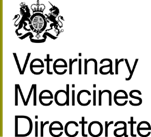 